NEWS RELEASE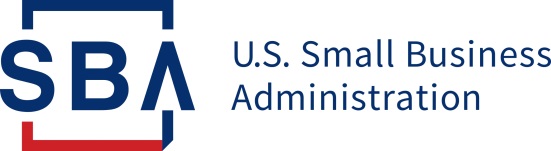 Disaster Field Operations Center West SBA Disaster Loan Outreach Centers to Close in New Boston, Hughes Springs and ParisSACRAMENTO, Calif. – Director Tanya N. Garfield of the U.S. Small Business Administration’s Disaster Field Operations Center-West announced today that SBA will close its Disaster Loan Outreach Centers in New Boston, Hughes Springs and Paris on Thursday, Dec. 15, 2022.“SBA opened the centers to provide personalized assistance to Texas businesses and residents who were affected by the severe storms and tornadoes that occurred Nov. 4, 2022. Until the centers close, SBA customer service representatives will continue to be available to meet with businesses and residents to answer their questions, explain SBA’s disaster loan program and close their approved disaster loans,” said Garfield.Businesses and residents can meet with SBA representatives on the days and times as indicated below. No appointment is necessary.Businesses of all sizes and private nonprofit organizations may borrow up to $2 million to repair or replace damaged or destroyed real estate, machinery and equipment, inventory and other business assets. SBA can also lend additional funds to businesses and homeowners to help with the cost of improvements to protect, prevent or minimize the same type of disaster damage from occurring in the future.For small businesses, small agricultural cooperatives, small businesses engaged in aquaculture and most private nonprofit organizations of any size, SBA offers Economic Injury Disaster Loans to help meet working capital needs caused by the disaster. Economic injury assistance is available regardless of whether the business suffered any property damage.Disaster loans up to $200,000 are available to homeowners to repair or replace damaged or destroyed real estate. Homeowners and renters are eligible for up to $40,000 to repair or replace damaged or destroyed personal property.Interest rates can be as low as 3.305 percent for businesses, 2.375 percent for private nonprofit organizations and 2.313 percent for homeowners and renters with terms up to 30 years. Loan amounts and terms are set by SBA and are based on each applicant’s financial condition.Applicants may apply online, receive additional disaster assistance information and download applications at https://disasterloanassistance.sba.gov/. Applicants may also call SBA’s Customer Service Center at (800) 659-2955 or email disastercustomerservice@sba.gov for more information on SBA disaster assistance. For people who are deaf, hard of hearing, or have a speech disability, please dial 7-1-1 to access telecommunications relay services. Completed applications should be mailed to U.S. Small Business Administration, Processing and Disbursement Center, 14925 Kingsport Road, Fort Worth, TX  76155.The deadline to apply for property damage is Jan. 17, 2023. The deadline to apply for economic injury is Aug. 16, 2023.###About the U.S. Small Business AdministrationThe U.S. Small Business Administration helps power the American dream of business ownership. As the only go-to resource and voice for small businesses backed by the strength of the federal government, the SBA empowers entrepreneurs and small business owners with the resources and support they need to start, grow, expand their businesses, or recover from a declared disaster. It delivers services through an extensive network of SBA field offices and partnerships with public and private organizations. To learn more, visit www.sba.gov.Release Date:  Dec. 6, 2022Release Number:  TX 17706-04Follow us on Twitter, Facebook, Blogs & InstagramBOWIE COUNTYDisaster Loan Outreach Center New Boston Community Center301 NE Front StreetNew Boston, TX  75570Mondays - Fridays, 9 a.m. - 6 p.m.  Central TimeCloses 6 p.m.  Thursday, Dec. 15CASS COUNTYDisaster Loan Outreach Center Hughes Springs Community Center902 E. First StreetHughes Springs, TX  75656Mondays - Fridays, 9 a.m. - 6 p.m. Central TimeCloses 6 p.m.  Thursday, Dec. 15LAMAR COUNTYDisaster Loan Outreach Center Red Cross Building2673 N. Main StreetParis, TX  75460Mondays - Fridays, 10 a.m. - 7 p.m. Central TimeCloses 7 p.m.  Thursday, Dec. 15